SZKOŁA PODSTAWOWA Z ODDZIAŁAMI INTEGRACYJNYMI NR 330 IM. NAUCZYCIELI TAJNEGO NAUCZANIA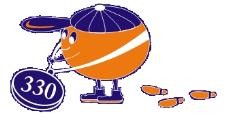 02-796 Warszawa, ul. Mandarynki 1Tel.: 226487929, fax.:226487929sp330.ursynow.warszawa.pl,                                    e-mail: sp330@eduwarszawa.plSAMOOKALECZENIE SIĘ PRZEZ UCZNIACel: Procedura określa postępowanie nauczycieli/pracowników szkoły w sytuacji powzięcia informacji o samookaleczeniu się ucznia. Za powzięcie informacji o samookaleczeniu się ucznia rozumie się sytuację, w której nauczyciel lub inny pracownik szkoły otrzymuje informację o tym, iż uczeń rozważa, planuje, mówi o samookaleczeniu się lub dokonuje samookaleczeń. Przez samookaleczenia rozumie się celowe zachowania ucznia mające na celu naruszenie jego dobrostanu fizycznego.1.Nauczyciel, inny pracownik szkoły, rodzic, uczeń lub inna osoba, która uzyskała informację o tym, że któryś z uczniów mówi o dokonaniu samookaleczenia, w jakikolwiek sposób je rozważa (zapiski, rysunki, wpisy w Internecie itd.) lub dokonuje samookaleczeń (np. zauważone blizny, relacje innych uczniów), powiadamia o tym Dyrektora szkoły.2.Dyrektor zawiadamia o sprawie psychologa, który – samodzielnie lub z inną osobą, której uczeń ufa (wychowawca, nauczyciel, pedagog) spotyka się z uczniem i udziela mu niezbędnego wsparcia.3.Dyrektor podejmuje decyzję o wezwaniu pogotowia ratunkowego. Równolegle zawiadamia rodziców ucznia o zaistniałej sytuacji.4.W przypadku podjęcia przez Dyrektora decyzji o wezwaniu pogotowia, psycholog, nauczyciel, pedagog lub zespół osób rozmawiających z uczniem sprawuje nad nim opiekę do czasu przybycia pogotowia oraz rodziców ucznia.5.W przypadku podjęcia przez Dyrektora decyzji o niewzywaniu pogotowia, organizowane jest spotkanie z rodzicami ucznia.6.Z podjętych działań psycholog (nauczyciel, pedagog lub zespół osób interweniujących w sprawie) sporządza notatkę służbową podpisaną przez uczestników zdarzenia (nauczyciel, osoby włączone w sprawę, Dyrektor).7.Notatki służbowe przechowywane są w dokumentacji ucznia u pedagoga szkolnego.